IPPC REGIONAL WORKSHOP in the PACIFIC ISLANDS20-22 August 2018, Novotel Hotel, Nadi, Fiji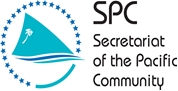 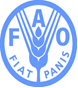 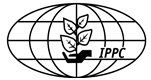 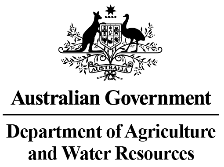 AgendaUpdated 2018-07-20Agenda ItemAgenda ItemDocument No.PresenterMonday First Day – General Information and Meeting LogisticsMonday First Day – General Information and Meeting LogisticsMonday First Day – General Information and Meeting LogisticsMonday First Day – General Information and Meeting LogisticsMonday First Day – General Information and Meeting Logistics1.8:00-9:00Participants registration2.9:00-9:40Opening of the Meeting2.1Welcome remarks by organizers TIMOTE / LARSON2.2Opening statement by ADG of Regional Office / FAORFAO2.3Opening statement by host countryMinister of Agriculture Fiji2.4Opening statement by organizer(s)TEKON2.5Objectives of the workshopLARSON2.6Video message highlighting the 2018 Annual Theme from the Secretary of the IPPCIPPC SECRETARY3.9:40-9:50Meeting Arrangements3.1Election of the Chairperson (if applicable)TIMOTE3.2Election of the Rapporteur (if applicable)TIMOTE3.3Adoption of the AgendaTIMOTE4.9:50-10:00Administrative Matters4.1Documents listsTIMOTE4.2Participants listsTIMOTE4.3Local informationTIMOTE5.10:00-10:50Updates on governance and strategic issues5.1Update from CPM-13 (2018) and sustainable fundingRANSOM5.2IPPC Secretariat overviewLARSON10:50-11:10Coffee break6.Section 1: Reinforce the capacity of Contracting Parties to formulate productive comments on draft standards sent for 1st consultation: this session includes time for discussion, questions and answers on draft standards sent for 1st consultationSection 1: Reinforce the capacity of Contracting Parties to formulate productive comments on draft standards sent for 1st consultation: this session includes time for discussion, questions and answers on draft standards sent for 1st consultationSection 1: Reinforce the capacity of Contracting Parties to formulate productive comments on draft standards sent for 1st consultation: this session includes time for discussion, questions and answers on draft standards sent for 1st consultationSection 1: Reinforce the capacity of Contracting Parties to formulate productive comments on draft standards sent for 1st consultation: this session includes time for discussion, questions and answers on draft standards sent for 1st consultation6.111:10-11:30The IPPC Online Comment System (OCS)TIMOTE6.211:30-12:002018 Call for topics: Standards and ImplementationDALE6.312:00-12:30Commodity and pathway ISPMsBUTCHER6.412:30-13:00Discussion on draft ISPMs sent for 1st consultation (with presentation of the standard and focus on substantive and technical comments gathered prior to the workshop)HANCOCKS6.5Authorization of entities to perform phytosanitary actions (2014-002)HANCOCKS6.6Revision of ISPM 8 Determination of pest status in an area (2009-005)BUTCHER6.7Requirements for the use of modified atmosphere treatments as phytosanitary measures (2014-006)HANCOCKS6.82018 Amendments to ISPM 5 (Glossary of phytosanitary terms) (1994-001)BUTCHER13:00-14:00Lunch break14:00-15:30Continued: Discussion on draft ISPMs sent for 1st consultation (with presentation of the standard and focus on substantive and technical comments gathered prior to the workshop)HANCOCKS15:30-15:45Coffee break15:45-17:00Continued: Discussion on draft ISPMs sent for 1st consultation (with presentation of the standard and focus on substantive and technical comments gathered prior to the workshop)BUTCHERTuesday Second Day – Continuation of Section 1Tuesday Second Day – Continuation of Section 1Tuesday Second Day – Continuation of Section 1Tuesday Second Day – Continuation of Section 1Tuesday Second Day – Continuation of Section 19:00-11:00Continued: Discussion on draft ISPMs sent for 1st consultation (with presentation of the standard and focus on substantive and technical comments gathered prior to the workshop)HANCOCKS11:00-11:20Coffee break11:20-13:00Continued: Discussion on draft ISPMs sent for 1st consultation (with presentation of the standard and focus on substantive and technical comments gathered prior to the workshop)HANCOCKS13:00-14:00Lunch break14:00-15:00Continued: Discussion on draft ISPMs sent for 1st consultation (with presentation of the standard and focus on substantive and technical comments gathered prior to the workshop)BUTCHER6.915:00-15:40Review of general and substantive comments on the standards in second consultation    - 2 draft ISPMs: Requirements for fumigation treatments, 2017 Amendments to ISPM 5BUTCHER15:40-15:55Coffee break7.Section 2: Implementing and raising awareness in the framework of FAO/RPPOs: this section will consist of presentations followed by discussion and questions from the workshop participantsSection 2: Implementing and raising awareness in the framework of FAO/RPPOs: this section will consist of presentations followed by discussion and questions from the workshop participantsSection 2: Implementing and raising awareness in the framework of FAO/RPPOs: this section will consist of presentations followed by discussion and questions from the workshop participantsSection 2: Implementing and raising awareness in the framework of FAO/RPPOs: this section will consist of presentations followed by discussion and questions from the workshop participants7.115:55-16:30FAO phytosanitary capacity development activities (to be determined by the FAO regional offices)FAO7.216:30-17:00RPPO activitiesTEKONWednesday Third Day – Section 3Wednesday Third Day – Section 3Wednesday Third Day – Section 3Wednesday Third Day – Section 3Wednesday Third Day – Section 38.Section 3: Moving together from ideas to action (Facilitated sessions) : this section will consist of presentations followed by discussion and questions from the workshop participantsSection 3: Moving together from ideas to action (Facilitated sessions) : this section will consist of presentations followed by discussion and questions from the workshop participantsSection 3: Moving together from ideas to action (Facilitated sessions) : this section will consist of presentations followed by discussion and questions from the workshop participantsSection 3: Moving together from ideas to action (Facilitated sessions) : this section will consist of presentations followed by discussion and questions from the workshop participants8.19:00-11:00Implementation of ISPM 38: International movement of seedsIPPC PresentationISF PresentationExchanges and discussionLARSON/ISF REPRESENTATIVE8.211:00-11:20International Year of Plant HealthKAMICoffee break8.311.20-11.50The Implementation and Capacity Development Committee (IC) IPPC PresentationDiscussion on the needs from the contracting parties.NGATOKO8.411.50-12:10National Reporting Obligations: Regulated Pests Lists - live demo and exercises.JENNINGS8.512:10-13:00Plant health and environmental protectionLARSON13:00-14:00Lunch break8.614:00-14:20Sea Containers Task Force UpdateDALE8.714:20-15:00IPPC Strategic Framework 2020-2030BUTCHER15:40-15:55Coffee break 9.15:45-16:45Conclusion of the workshop/ Date and Venue of the Next MeetingCHAIR10.16:45-17:10Review and Adoption of the Report11.17:10-17:25Online survey of the workshopALL PARTICIPANTS12.17:25-17:30Close of the MeetingCHAIR